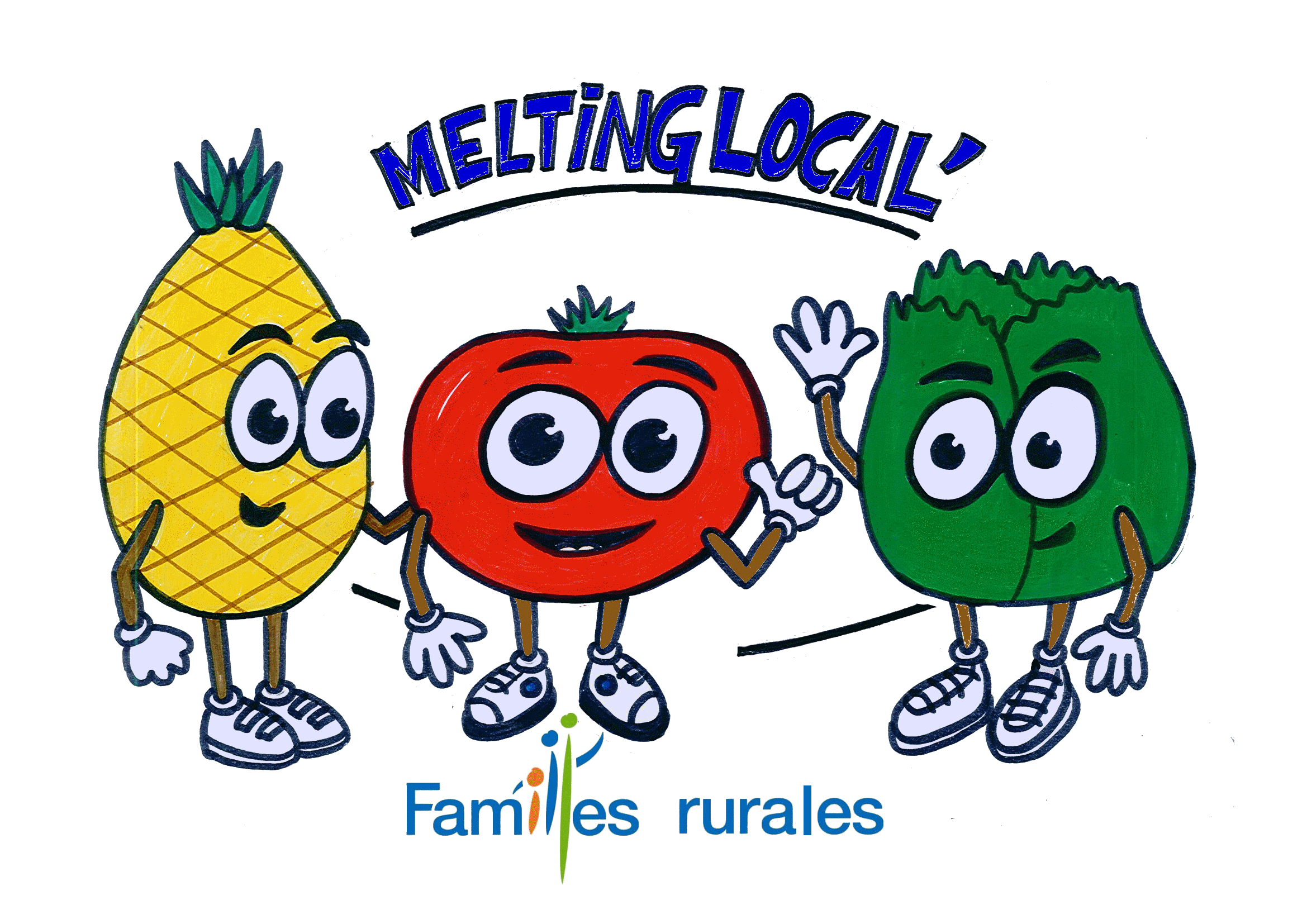 Fiche d’inscription individuelleAccueil Jeunes LE CASTELET – CASTINE EN PLAINE IDENTITE DU JEUNENom : 	Prénom : 	Date de naissance : 	/	/	 Tél portable :	RESPONSABLE DU JEUNE : PARENTResponsable légal Nom et prénom :	Adresse : 	Tél domicile : 	Tél Professionnel : 	Tél Portable : 	E-mail : 	PARENTResponsable légal Nom et prénom :	Adresse : 	Tél domicile : 	Tél Professionnel : 	Tél Portable : 	E-mail : 	 IDENTITE DU RESPONSABLE SI DIFFERENT DES PARENTS Nom : 	Prénom : 	Adresse : 	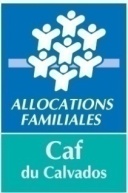 Tél domicile : 	Tél port. : 	Tél prof. : 	Email : 	N° de sécurité sociale : 	Lien avec le/la jeune : 	……………….RENSEIGNEMENTS ADMINISTRATIFS CONCERNANT LE RESPONSABLE DE L’ENFANT Régime Allocataire : 	Nom Allocataire : 	N° Allocataire : 	Quotient familial : 	Tutelle financière : Oui  Non  Organisme de tutelle : 	Code client : 	Mutuelle : 	N°adhérent : 	L’enfant est-il assuré ? 	Oui  Non Assureur : 	N° contrat : 	Début : 	/	/	 Fin : 	/	/	PERSONNE(S) A PREVENIR EN CAS D’ACCIDENTNom et prénom :	Qualité : 	Téléphone : 	Nom et prénom :	Qualité : 	Téléphone : 	Autorisation parentale (Rayez les mentions inutiles)Nous soussignés,	Autorisons / n'autorisons pas notre jeune à arriver seul à l’accueil jeune ; Autorisons / n'autorisons pas notre jeune à repartir seul de l’accueil jeune ; 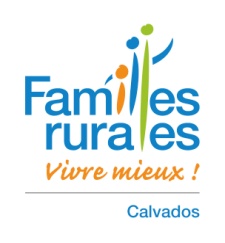 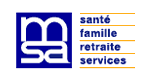 Contact : Marina MiraultTéléphone : 07-83-06-87-82Mail : marina.mirault@famillesrurales.orgFiche sanitaire de liaisonVACCINATIONS (Se référer au carnet de santé ou aux certificats de vaccinations de l’enfant)Si l’enfant n’a pas les vaccins obligatoires joindre un certificat médical de contre-indication.ATTENTION : LE VACCIN ANTI TETANIQUE NE PRESENTE AUCUNE CONTRE INDICATIONRENSEIGNEMENTS MEDICAUX CONCERNANT L’ENFANT	7.1 - L’ENFANT SUIT-IL UN TRAITEMENT MEDICAL PENDANT LE SEJOUR ?       Oui 	Non Si oui, joindre une ordonnance récente et les médicaments correspondants(Boîtes de médicaments dans leur emballage d’origine marquées au nom de l’enfant avec la notice)	7.2 - L’ENFANT A-T-IL DEJA EU LES MALADIES SUIVANTES ?	7.3 – ALLERGIESPRECISEZ LA CAUSE DE L’ALLERGIE ET LA CONDUITE A TENIR (si automédication le signaler)7.4 – DIFFICULTES DE SANTE(Maladie, accident, crises convulsives, opérations, rééducation …) en précisant les dates et les précautions à prendre.RECOMMANDATIONS UTILES DES PARENTSVotre enfant porte-t-il des lunettes, des lentilles, des prothèses auditives, des prothèses dentaires, etc.COORDONNEES DU MEDECIN TRAITANT : Nom : 	Ville : 	Téléphone : 	Lieu d’hospitalisation : 	Je soussigné, …………………………………………………………………… responsable légal de l’enfant, déclare exacts les renseignements portés sur les deux pages de cette fiche et autorise le responsable du séjour à prendre, le cas échéant, toutes mesures (traitement médical, hospitalisation, intervention chirurgicale) rendues nécessaires par l’état de l’enfant.Date : 								Signature : Autorisation de photographie et de diffusion de l’imageIDENTITE DU JEUNENom : 	Prénom : 	Date de naissance : 	/	/	 Adresse :	Tel :	Vu le code civil, Vu le code de la propriété intellectuelle, Considérant les besoins d’illustrations de Familles Rurales dans le cadre de ses publications (journaux, documents d’informations, articles de presse, site Internet), Je reconnais avoir pris connaissance des informations ci-dessous et donne mon accord pour que mon enfant soit photographié ;pour la diffusion de ces images dans les conditions citées ci-dessous.Durée : 	10 ansZone géographique : 	IndifférentSupport : 	Tout document d’informationContexte limitatif : 	L’utilisation de ces images ne pourra se faire que dans le cadre des activités de Familles Rurales, toute utilisation connexe nécessitant une autorisation expresse de la part des parents, tuteurs.Fait à 	, le	Date et signature du ou de la responsable : Contact : Marina MiraultTéléphone : 07-83-06-87-82Mail : marina.mirault@famillesrurales.orgCoordinateur : Jérôme Thiennette Téléphone : 07-81-51-18-65Mail : jerome.thiennette@famillesrurales.orgVACCINS OBLIGATOIRESOUINONDATES DES DERNIERS RAPPELSVACCINS RECOMMANDESDATESDiphtérieB.C.GTétanosMonotestPoliomyéliteHépatite BOu DT PolioRougeole-Oreillons-RubéoleOu TrétacoqCoquelucheOu PentacoqAutres (préciser)……………………………………OuiNonOuiNonRubéoleCoquelucheVaricelleOtiteAngineRougeoleRhumatisme articulaire aiguOreillonsScarlatineOuiNonOuiNonAsthmeAlimentaireMédicamenteuseAutres………………………………………………..